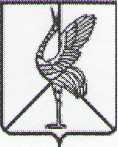 Совет городского поселения «Шерловогорское»РЕШЕНИЕ20 декабря 2016 года                                                                            № 19поселок городского типа Шерловая ГораО размере и условиях оплаты труда муниципальных служащихгородского поселения «Шерловогорское»В соответствии с Трудовым кодексом Российской Федерации, статьей 22 Федерального закона от 2 марта 2007 года № 25-ФЗ «О муниципальной службе в Российской Федерации», статьей 9 Закона Забайкальского края от 29 декабря 2008 года № 108-ЗЗК «О муниципальной службе в Забайкальском крае», статьей 44 Устава городского поселения «Шерловогорское», Совет городского поселения «Шерловогорское» решил:Утвердить прилагаемое Положение о размере и условиях оплаты труда муниципальных служащих городского поселения  «Шерловогорское».Признать утратившим силу решение Совета городского поселения «Шерловогорское» от 26.08.2015 года № 262 « Об утверждении Положения о денежном содержании муниципальных служащих органов местного самоуправления городского поселения «Шерловогорское».Настоящее решение вступает в силу с 01.01.2017 года. Настоящее решение разместить на официальном сайте городского поселения «Шерловогорское» в информационно-телекоммуникационной сети «Интернет».Глава городского поселения«Шерловогорское»                                                                       А.В. Панин                                                                          УТВЕРЖДЕНО        решением Совета       городского поселения              «Шерловогорское»от  20.12.2016 г. № 19 ПОЛОЖЕНИЕо размере и условиях оплаты труда муниципальных служащих городского поселения «Шерловогорское» Статья 1. Общие положения	1. Настоящее Положение о размере и условиях оплаты труда муниципальных служащих городского поселения «Шерловогорское» (далее – Положение) регулирует отношения по обеспечению денежного содержания и иных выплат лицам, замещающим должности муниципальной службы городского поселения «Шерловогорское», за исполнение ими соответствующих должностных обязанностей.2. Оплата труда муниципального служащего производится в виде денежного содержания, которое состоит из должностного оклада муниципального служащего в соответствии с замещаемой им должностью муниципальной службы (далее также – должностной оклад), а также из ежемесячных и иных дополнительных выплат (далее также – дополнительные выплаты).3. К дополнительным выплатам относятся:3.1. ежемесячная надбавка к должностному окладу за выслугу лет на муниципальной службе;3.2. ежемесячная надбавка к должностному окладу за особые условия муниципальной службы;3.3. ежемесячная надбавка к должностному окладу за классный чин;3.4. ежемесячное денежное поощрение;3.5. единовременная выплата при предоставлении ежегодного оплачиваемого отпуска;3.6. материальная помощь;3.7. дополнительные денежные выплаты, выплачиваемые при наличии экономии фонда оплаты труда;3.8. иные выплаты, предусмотренные федеральными законами.4. К денежному содержанию муниципального служащего устанавливаются надбавки за работу в местностях с особыми климатическими условиями:4.1. районный коэффициент, действующий на территории Забайкальского края в соответствии с федеральным законом и законом Забайкальского края;4.2. процентная надбавка за стаж работы к заработной плате в соответствии с федеральным законом и законом Забайкальского края.5. Муниципальному служащему представителем нанимателя (работодателем) устанавливается ежемесячная надбавка к должностному окладу за почетные звания Российской Федерации, почетные звания Читинской области, Агинского Бурятского автономного округа, Забайкальского края, ученую степень (доктор наук, кандидат наук), ученое звание (профессор, доцент) при их соответствии специализации замещаемой должности:за почетное звание Российской Федерации, ученую степень доктора наук, ученое звание профессора – в размере 25 процентов должностного оклада;за почетное звание Читинской области, Агинского Бурятского автономного округа, Забайкальского края, ученую степень кандидата наук, ученое звание доцента – в размере 15 процентов должностного оклада.При наличии двух оснований для выплаты данной надбавки к должностному окладу выплачивается большая из надбавок.6. Правовой акт представителя нанимателя (работодателя), которым устанавливается или изменяется размер дополнительных выплат, объявляется муниципальному служащему под роспись.7. Выплата муниципальным служащим дополнительных выплат производится одновременно с выплатой должностного оклада за истекший месяц.8. При наличии экономии фонда оплаты труда работодатель имеет право производить муниципальным служащим иные, кроме указанных в пунктах 3, 5 настоящего Положения, дополнительные денежные выплаты.9. Денежное содержание муниципальному служащему выплачивается не реже чем через каждые полмесяца в день, установленный правилами внутреннего трудового распорядка, коллективным договором или трудовым договором не позднее 15 календарных дней со дня окончания периода, за который она начислена, через кассу либо путем перечисления на его лицевой счет, открытый в кредитной организации.10. При выплате денежного содержания муниципальному служащему выдается расчетный лист, содержащий информацию о составных частях денежного содержания, причитающегося ему за соответствующий период, размерах произведенных удержаний, а также общей денежной сумме, подлежащей выплате.11. Денежное содержание муниципальному служащему выплачивается за счет средств бюджета городского поселения «Шерловогорское» исключительно в денежной форме в валюте Российской Федерации.12. Индивидуальные трудовые споры по вопросам оплаты труда муниципальных служащих городского поселения «Шерловогорское» рассматриваются в установленном законодательством порядке.Статья 2. Должностной оклад1. Должностной оклад – размер месячной оплаты труда лица, замещающего должность муниципальной службы, выполнившего за этот период свои трудовые обязанности в соответствии с квалификационными требованиями, предъявляемыми на основании муниципальных нормативных правовых актов городского поселения «Шерловогорское».2. Размер должностного оклада муниципального служащего устанавливается в зависимости от замещаемой муниципальным служащим должности муниципальной службы в размерах согласно приложению к настоящему Положению.3. Размер должностного оклада конкретному муниципальному служащему устанавливается в штатном расписании органов местного самоуправления и иных муниципальных органов городского поселения «Шерловогорское».4. Выплата должностного оклада муниципальному служащему производится со дня назначения муниципального служащего на должность муниципальной службы ежемесячно за счет средств фонда оплаты труда, предусмотренного на содержание органов местного самоуправления городского поселения «Шерловогорское».5. Размеры должностных окладов муниципальных служащих ежегодно увеличиваются (индексируются) в соответствии с решением Совета городского поселения «Шерловогорское» о бюджете городского поселения «Шерловогорское» на соответствующий финансовый год с учетом уровня инфляции (потребительских цен).При увеличении (индексации) должностных окладов муниципальных служащих их размеры подлежат округлению до целого рубля в сторону увеличения.Статья 3. Ежемесячная надбавка к должностному окладу за выслугу лет на муниципальной службе1. Ежемесячная надбавка к должностному окладу за выслугу лет на муниципальной службе устанавливается в зависимости от стажа муниципальной службы, дающего право на получение этой надбавки, в процентах к должностному окладу в следующих размерах:1.1. при стаже муниципальной службы от 1 года до 5 лет – 10 процентов;1.2. при стаже муниципальной службы от 5 до 10 лет – 15 процентов;1.3. при стаже муниципальной службы от 10 до 15 лет – 20 процентов;1.4. при стаже муниципальной службы свыше 15 лет – 30 процентов.2. Периоды работы (службы), включаемые (засчитываемые) в стаж муниципальной службы, учитываемый при определении права на установление ежемесячной надбавки к должностному окладу за выслугу лет на муниципальной службе, определяются в соответствии с законодательством Российской Федерации и законодательством Забайкальского края.3. Решение о назначении и выплате ежемесячной надбавки к должностному окладу за выслугу лет на муниципальной службе принимается представителем нанимателя (работодателем) персонально для каждого муниципального служащего.4. Ежемесячная надбавка к должностному окладу за выслугу лет на муниципальной службе выплачивается со дня возникновения у муниципального служащего права на ее назначение или изменение ее размера.5. Если право на назначение или изменение размера ежемесячной надбавки за выслугу лет на муниципальной службе наступило в период нахождения муниципального служащего в отпуске без сохранения заработной платы, а также в период его временной нетрудоспособности, выплата надбавки в новом размере производится после окончания отпуска, временной нетрудоспособности.Если право на назначение или изменение размера ежемесячной надбавки за выслугу лет на муниципальной службе наступило в период, когда за муниципальным служащим сохраняется средний заработок (во время очередного ежегодного отпуска, исполнения государственных или общественных обязанностей, командировки, при переподготовке или повышении квалификации с отрывом от работы в образовательном учреждении и в других случаях, предусмотренных Трудовым кодексом Российской Федерации), ему устанавливается указанная надбавка с момента наступления этого права и производится соответствующий перерасчет среднего заработка.6. При увольнении муниципального служащего ежемесячная надбавка за выслугу лет на муниципальной службе начисляется пропорционально отработанному времени, и ее выплата производится при окончательном расчете.Статья 4. Ежемесячная надбавка к должностному окладу за особые условия муниципальной службы1. Ежемесячная надбавка к должностному окладу за особые условия муниципальной службы устанавливается муниципальному служащему с учетом замещаемой должности муниципальной службы, профессиональной подготовки, опыта работы по специальности, сложности, напряженности, объема и эффективности выполняемой муниципальным служащим работы, уровня ответственности, самостоятельности при принятии решений, специального режима работы (переработки сверх нормативной продолжительности рабочего дня) в процентах к должностному окладу в следующих размерах:1.1. по высшей группе должностей муниципальной службы – до 200 процентов должностного оклада;1.2. по главной группе должностей муниципальной службы – до 150 процентов должностного оклада;1.3. по ведущей группе должностей муниципальной службы – до 120 процентов должностного оклада;1.4. по старшей группе должностей муниципальной службы – до 90 процентов должностного оклада;1.5. по младшей группе должностей муниципальной службы – до 60 процентов должностного оклада.2. Ежемесячная надбавка к должностному окладу за особые условия муниципальной службы устанавливается правовым актом представителя нанимателя (работодателя) персонально каждому муниципальному служащему при назначении на должность муниципальной службы, переводе на другую должность муниципальной службы и в иных случаях, с правом ее ежемесячной корректировки по результатам работы муниципальных служащих.3. Лицу, назначенному на должность муниципальной службы с установлением испытательного срока, ежемесячная надбавка к должностному окладу за особые условия муниципальной службы на период испытания до окончания календарного месяца, в котором заканчивается испытательный срок, не устанавливается.4. При назначении (переводе) муниципального служащего на должность муниципальной службы, которая относится к более высокой группе должностей муниципальной службы, чем замещаемая им ранее, указанному муниципальному служащему устанавливается размер ежемесячной надбавки к должностному окладу за особые условия муниципальной службы в процентах к должностному окладу по новой замещаемой должности.5. Показателями выплаты ежемесячной надбавки к должностному окладу за особые условия муниципальной службы являются:5.1. своевременное и качественное выполнение муниципальным служащим своих служебных (должностных) обязанностей в соответствии с положением о структурном подразделении, должностной инструкцией;5.2. своевременное и качественное выполнение муниципальным служащим мероприятий, предусмотренных планами работы;5.3. инициатива муниципального служащего, творчество и применение в работе современных форм и методов организации труда;5.4. поддержание квалификации на уровне, достаточном для исполнения должностных обязанностей, знание и применение компьютерной и другой техники;5.5. соблюдение установленных правил внутреннего распорядка;5.6. соблюдение служебного этикета и создание благоприятного морально-психологического климата в коллективе.6. Показателями для снижения размера ежемесячной надбавки к должностному окладу за особые условия муниципальной службы муниципальному служащему также являются:6.1. отсутствие срочных и ответственных работ;6.2. недостаточный уровень исполнительской дисциплины;6.3. низкая результативность работы;6.4. ненадлежащее качество работы с документами и выполнение поручений руководителей;6.5. нарушение трудовой дисциплины, наличие дисциплинарного взыскания.7. Решение о снижении размера ежемесячной надбавки к должностному окладу за особые условия муниципальной службы муниципальному служащему принимается представителем нанимателя (работодателем) на основании служебной записки непосредственного руководителя муниципального служащего и оформляется правовым актом представителя нанимателя (работодателя).8. Муниципальные служащие, которым снижен размер ежемесячной надбавки к должностному окладу за особые условия муниципальной службы, должны быть ознакомлены с правовым актом о размере ежемесячной надбавки к должностному окладу за особые условия муниципальной службы, подлежащей выплате, и причинах снижения ежемесячной надбавки к должностному окладу за особые условия муниципальной службы или ее невыплате. Решение о снижении размера ежемесячной надбавки к должностному окладу за особые условия муниципальной службы или ее невыплате может быть обжаловано в установленном законодательством порядке. Факт обжалования не приостанавливает действия решения о снижении размера ежемесячной надбавки к должностному окладу за особые условия муниципальной службы или ее невыплате.9. Муниципальным служащим, проработавшим неполный календарный месяц в связи с увольнением или поступлением на работу вновь, начисление и выплата ежемесячной надбавки к должностному окладу за особые условия муниципальной службы производится за фактически отработанное время в данном учетном месяце.10. Если право на назначение или изменение размера ежемесячной надбавки к должностному окладу за особые условия муниципальной службы наступило в период, когда за муниципальным служащим сохраняется средний заработок (во время очередного ежегодного отпуска, исполнения государственных или общественных обязанностей, командировки, при переподготовке или повышении квалификации с отрывом от работы в образовательном учреждении и в других случаях, предусмотренных Трудовым кодексом Российской Федерации), ему устанавливается указанная надбавка с момента наступления этого права и производится соответствующий перерасчет среднего заработка.11. При увольнении муниципального служащего или лица, замещающего муниципальную должность, ежемесячная надбавка к должностному окладу за особые условия муниципальной службы начисляется пропорционально отработанному времени, и ее выплата производится при окончательном расчете.12. Муниципальным служащим, проработавшим неполный календарный месяц и уволенным за нарушение трудовой дисциплины и правил внутреннего трудового распорядка, ежемесячная надбавка к должностному окладу за особые условия муниципальной службы не выплачивается.13. Ежемесячная надбавка к должностному окладу за особые условия муниципальной службы учитывается во всех случаях исчисления среднего заработка.Статья 5. Ежемесячная надбавка к должностному окладу за классный чин1. Ежемесячная надбавка к должностному окладу за классный чин муниципальному служащему устанавливается представителем нанимателя (работодателем) в соответствии с присвоенным ему классным чином в процентах к должностному окладу в следующих размерах:1.1. действительного муниципального советника Забайкальского края 1 класса – до 35 процентов;1.2. действительного муниципального советника Забайкальского края 2 класса – до 34 процентов;1.3. действительного муниципального советника Забайкальского края 3 класса – до 33 процентов;1.4. муниципального советника Забайкальского края 1 класса – до 30 процентов;1.5. муниципального советника Забайкальского края 2 класса – до 29 процентов;1.6. муниципального советника Забайкальского края 3 класса – до 28 процентов;1.7. советника муниципальной службы в Забайкальском крае 1 класса – до 25 процентов;1.8. советника муниципальной службы в Забайкальском крае 2 класса – до 24 процентов;1.9. советника муниципальной службы в Забайкальском крае 3 класса – до 23 процентов;1.10. референта муниципальной службы в Забайкальском крае 1 класса – до 20 процентов;1.11. референта муниципальной службы в Забайкальском крае 2 класса – до 19 процентов;1.12. референта муниципальной службы в Забайкальском крае 3 класса – до 18 процентов;1.13. секретаря муниципальной службы в Забайкальском крае 1 класса – до 15 процентов;1.14. секретаря муниципальной службы в Забайкальском крае 2 класса – до 14 процентов;1.15. секретаря муниципальной службы в Забайкальском крае 3 класса – до 13 процентов.2. Ежемесячная надбавка к должностному окладу за классный чин устанавливается правовым актом представителя нанимателя (работодателя) персонально каждому муниципальному служащему со дня присвоения муниципальному служащему соответствующего классного чина.3. При назначении муниципального служащего на должность, которая отнесена к другой группе должностей, до присвоения классного чина по новой должности ежемесячная надбавка к должностному окладу за классный чин сохраняется в размере, установленном по должности, по которой ему был присвоен классный чин.4. Порядок присвоения классных чинов, а также порядок их сохранения при переводе муниципальных служащих на иные должности муниципальной службы и при увольнении с муниципальной службы устанавливаются законом Забайкальского края.5. Ежемесячная надбавка к должностному окладу за классный чин учитывается во всех случаях исчисления среднего заработка.Статья 6. Ежемесячное денежное поощрение1. Ежемесячное денежное поощрение муниципального служащего производится в целях усиления материальной заинтересованности и ответственности за своевременное и качественное выполнение должностных обязанностей и поставленных задач.2. Ежемесячное денежное поощрение муниципального служащего
устанавливается представителем нанимателя (работодателем) в размере до четырех должностных окладов муниципального служащего с учетом надбавок за работу в местностях с особыми климатическими условиями, предусмотренных в соответствии с федеральными законами и законами Забайкальского края.3. Выплата ежемесячного денежного поощрения производится одновременно с выплатой заработной платы за истекший месяц.4. Лицам, уволенным за нарушение трудовой дисциплины, денежное поощрение не выплачивается.5. Муниципальным служащим, проработавшим неполный месяц, денежное поощрение выплачивается пропорционально фактически отработанному времени в соответствующем периоде.Статья 7. Единовременная выплата при предоставлении ежегодного оплачиваемого отпуска1. Единовременная выплата при предоставлении ежегодного оплачиваемого отпуска (части ежегодного оплачиваемого отпуска) (далее - единовременная выплата) производится муниципальному служащему один раз в год в размере двух должностных окладов. На сумму единовременной выплаты начисляются надбавки за работу в местностях с особыми климатическими условиями. Основанием для единовременной выплаты является правовой акт представителя нанимателя (работодателя).2. При разделении очередного отпуска в установленном порядке на части единовременная выплата по желанию муниципального служащего производится один раз в любой из периодов ухода в отпуск в течение календарного года.3. Муниципальным служащим, не отработавшим полного года, единовременная выплата начисляется пропорционально фактически отработанному времени в текущем году.Вновь поступившим муниципальным служащим единовременная выплата производится пропорционально отработанному времени в конце календарного года.4. Решение о единовременной выплате муниципальному служащему принимается представителем нанимателя (работодателем) на основании письменного заявления муниципального служащего.5. В случае если в течение календарного года муниципальным служащим не использовано право на единовременную выплату, единовременная выплата производится на основании его письменного заявления в декабре текущего календарного года.6. Размер единовременной выплаты определяется исходя из установленного должностного оклада на день подачи заявления по замещаемой должности муниципальной службы.Статья 8. Материальная помощь1. Материальная помощь выплачивается один раз в год по заявлению муниципального служащего, замещающего должность муниципальной службы не менее 6 месяцев, в размере одного должностного оклада. На сумму материальной помощи начисляются надбавки за работу в местностях с особыми климатическими условиями. Основанием для выплаты материальной помощи является правовой акт представителя нанимателя (работодателя).2. Выплата материальной помощи производится, как правило, при предоставлении ежегодного оплачиваемого отпуска, но может быть по просьбе муниципального служащего и по решению работодателя выплачена по частям в иные сроки.Выплата материальной помощи не зависит от итогов оценки результатов труда муниципального служащего.3. Муниципальным служащим, не отработавшим полного календарного года, материальная помощь начисляется пропорционально фактически отработанному времени в текущем году.4. Решение об оказании материальной помощи принимается на основании письменного заявления муниципального служащего.5. В случае увольнения работника до окончания того календарного года, в котором получена материальная помощь, из выплат, причитающихся работнику при увольнении, производится удержание излишне выплаченной материальной помощи за период со дня, следующего за днем увольнения, до окончания текущего календарного года.6. В случае неиспользования работником права на ежегодный основной оплачиваемый отпуск либо отсутствия права на него, а также в случае длительной болезни или по другим уважительным причинам по заявлению работника материальная помощь может быть выплачена в другое время в течение календарного года.7. Муниципальному служащему, принятому на муниципальную службу в течение календарного года, а также при выходе на муниципальную службу муниципального служащего, находящегося в отпуске по уходу за ребенком, выплата материальной помощи производится в декабре текущего календарного года на основании его письменного заявления пропорционально отработанному времени в календарном году.В период нахождения муниципального служащего в отпуске по уходу за ребенком материальная помощь не выплачивается.8. Право на выплату материальной помощи, не полученной работником до истечения текущего календарного года, на последующие годы не переносится.9. Размер материальной помощи определяется исходя из установленного должностного оклада на день подачи заявления по замещаемой должности муниципальной службы.10. При наличии экономии средств фонда оплаты труда материальная помощь может выплачиваться муниципальному служащему в связи с рождением ребенка, свадьбой муниципального служащего, смертью близких родственников (родителей, детей, супруга), утратой личного имущества в результате кражи, пожара, стихийного бедствия или иных.Статья 10. Дополнительные денежные выплаты, выплачиваемые при наличии экономии фонда оплаты труда1. Фонд экономии оплаты труда органа местного самоуправления городского поселения «Шерловогорское» формируется за счет разницы между фондом оплаты труда муниципальных служащих и реально выплаченной суммой денежного содержания. Экономия фонда оплаты труда может образовываться:- при временно нетрудоспособных или отсутствующих по другим причинам муниципальных служащих;- в связи с вакансиями муниципальных служащих;- в связи с незамещенными отпусками муниципальных служащих.2. Экономия фонда оплаты труда - неиспользованные в текущем месяце (квартале, полугодии) финансовые средства - должны быть использованы в текущем финансовом году.3. Дополнительные денежные выплаты муниципальному служащему из фонда экономии оплаты труда в виде материального поощрения (далее – материальное поощрение)  могут производиться по итогам квартала, полугодия, года в целях усиления материальной заинтересованности в повышении уровня профессионального образования, развития творческой активности и инициативы, закрепления высококвалифицированных кадров.4. Размер материального поощрения устанавливается в процентном отношении, исходя из должностного оклада муниципального служащего по замещаемой должности муниципальной службы.5. Выплата материального поощрения муниципальному служащему производится на основании распоряжения (приказа) представителя нанимателя (работодатель) органа местного самоуправления и иного муниципального органа городского поселения «Шерловогорское».6. Материальное поощрение не выплачивается муниципальному служащему, отработавшему менее одного года в органе местного самоуправления городского поселения «Шерловогорское», в период нахождения муниципального служащего в отпуске по уходу за ребенком.8. Право на выплату материальной помощи, не полученной работником до истечения текущего календарного года, на последующие годы не переносится.Статья 11. Иные выплаты, предусмотренные федеральными законами1. В соответствии с Трудовым кодексом Российской Федерации муниципальному служащему, выполняющему обязанности временно отсутствующего муниципального служащего, производится доплата в случае, если выполнение этих обязанностей не предусмотрено должностной инструкцией (без освобождения от основной работы). Размер доплаты за выполнение обязанностей временно отсутствующего муниципального служащего устанавливается по соглашению сторон и не может превышать 50 процентов должностного оклада по основному месту работы.2. В пределах средств фонда оплаты труда муниципальному служащему могут производиться другие выплаты, к которым относятся:2.1. надбавка к должностному окладу за почетные звания Российской Федерации, почетные звания Читинской области, Агинского Бурятского автономного округа, Забайкальского края, ученую степень (доктор наук, кандидат наук), ученое звание (профессор, доцент) при их соответствии специализации замещаемой муниципальным служащим должности;2.2. выплаты, предусмотренные соответствующими федеральными законами и иными нормативными правовыми актами.Статья 12. Фонд оплаты труда1. Размер фонда оплаты труда муниципальных служащих в органе местного самоуправления городского поселения «Шерловогорское»  в расчете на год не может превышать 62 должностных оклада на одного муниципального служащего. 2. При формировании фонда оплаты труда муниципальных служащих сверх суммы средств, направляемых для выплаты должностных окладов, предусматриваются следующие средства для выплаты (в расчете на год):2.1. ежемесячной надбавки к должностному окладу за классный чин – в размере 3 должностных окладов;2.2. ежемесячной надбавки к должностному окладу за выслугу лет на муниципальной службе – в размере 3 должностных окладов;2.3. ежемесячной надбавки к должностному окладу за особые условия муниципальной службы – в размере 13 должностных окладов;2.4. ежемесячного денежного поощрения – в размере 28 должностных окладов;2.5. единовременной выплаты при предоставлении ежегодного оплачиваемого отпуска – в размере 2 должностных окладов;2.6. материальной помощи – в размере 1 должностного оклада;2.7. ежемесячной надбавки к должностному окладу за почетные звания Российской Федерации, почетные звания Читинской области, Агинского Бурятского автономного округа, Забайкальского края, ученую степень (доктор наук, кандидат наук), ученое звание (профессор, доцент) – в размере установленной надбавки.3. При формировании фонда оплаты труда муниципальных служащих кроме средств, предусмотренных в пункте 2 настоящей статьи, предусматриваются средства:3.1. на выплату надбавок к заработной плате за работу в местностях с особыми климатическими условиями;3.2. на иные выплаты, предусмотренные федеральными законами и иными нормативными правовыми актами Российской Федерации, законами и иными нормативными правовыми актами Забайкальского края, муниципальными правовыми актами городского поселения «Шерловогорское»4. Представитель нанимателя (работодатель) вправе перераспределять средства в рамках общего фонда оплаты труда муниципальных служащих городского поселения «Шерловогорское» между выплатами, предусмотренными пунктом 2 настоящей статьи._______________                                                                         ПРИЛОЖЕНИЕк Положению о размере и условиях оплаты труда муниципальных служащих городского поселения «Шерловогорское»Размеры должностных окладов муниципальных служащихгородского поселения «Шерловогорское»_______________№п/пНаименование должности муниципальной службыДолжно-стной оклад(рублей в месяц)1Заместитель главы администрации6833,002Начальник отдела49353Главный специалист32654Ведущий специалист29605Старший специалист 1 разряда2808